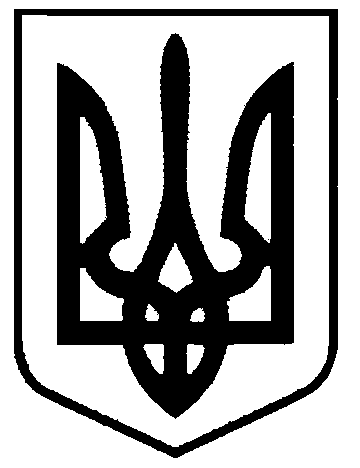 СВАТІВСЬКА МІСЬКА РАДАВИКОНАВЧИЙ КОМІТЕТРІШЕННЯвід  «20» жовтня  2017 р.                        м. Сватове                                                 № 70 Про надання  квартирі статусу службовоїРозглянувши клопотання Сватівськоого районного територіального медичного об’єднання про надання квартирі в м. Сватове по пров. Промисловий, буд. 6а, квартира 15 статусу службової, для забезпечення житлом працівників підприємства, які у зв’язку з характером їх трудових відносин повинні проживати  поблизу роботи,  враховуючи що дана квартира відповідно до  рішення двадцять третьої сесії Сватівської районної ради  сьомого скликання  від 21.09.2017 року № 23/16  передана Сватівською районною радою  на баланс  Сватівського РТМО, для медичних працівників з вищою медичною освітою, керуючись ст. 118 ЖК України, ст. 30 Закону України «Про місцеве самоврядування в Україні» Виконавчий комітет Сватівської міської радиВИРІШИВ:Надати квартирі № 15 по провулку Промисловий, будинок 6а   м. Сватове  статусу службової.Сватівський міський голова                                         Є.В. Рибалко